Year 1 Summer 2 - Explorers     Learning objectives for this topic		Key vocabulary What do explorers do?To order some significant explorers on a timeline and identify the continents visited.What do explorers take with them?To identify and compare expedition items from 500 yrs ago, 50yrs ago, and from today.Finding your way: Mapping and navigation for explorersTo learn about the journeys of Christopher Columbus and Neil Armstrong.What materials are good to make an explorer’s mode of transport?To learn about the modes of transport used by Columbus and Armstrong and compare modes of transport across different eras.What materials are good to make an explorer’s clothing?To learn about the clothing used by Columbus and Armstrong and compare clothing materials across different eras.We have take-off/launch: Going on a historic expeditionTo identify potential risks and equipment needed for Armstrong and Columbus’ voyages and recreate those voyages.Christopher Columbus Neil Armstrong Travel ExplorerSpace TimeVoyage EquipmentSuitable MapDirectionsTimelineCompare International Aerial photograph SpaceshipBoat Similarities and differences 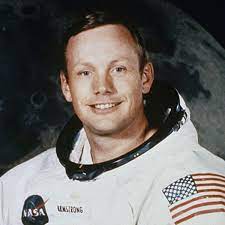 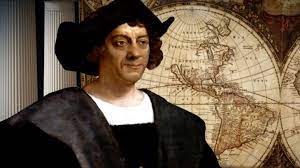 